
ประกาศเทศบาลตำบลท่าสาย
เรื่อง ประกาศผู้ชนะการเสนอราคา ซื้อวัสดุการเกษตร เพื่อใช้ในเทศบาลตำบลท่าสาย จำนวน ๒ รายการ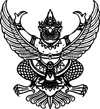  โดยวิธีเฉพาะเจาะจง
-------------------------------------------------------------------- 
ประกาศเทศบาลตำบลท่าสาย
เรื่อง ประกาศผู้ชนะการเสนอราคา ซื้อวัสดุการเกษตร เพื่อใช้ในเทศบาลตำบลท่าสาย จำนวน ๒ รายการ โดยวิธีเฉพาะเจาะจง
--------------------------------------------------------------------                ตามที่ เทศบาลตำบลท่าสาย ได้มีโครงการ ซื้อวัสดุการเกษตร เพื่อใช้ในเทศบาลตำบลท่าสาย จำนวน ๒ รายการ โดยวิธีเฉพาะเจาะจง  นั้น
               ซื้อวัสดุการเกษตร เพื่อใช้ในเทศบาลตำบลท่าสาย จำนวน ๒ รายการ รายละเอียดตามร่างขอบเขตของงานฯ จำนวน ๑ งาน ผู้ได้รับการคัดเลือก ได้แก่ ห้างหุ้นส่วนจำกัด ผลไสววัสดุก่อสร้าง โดยเสนอราคา เป็นเงินทั้งสิ้น ๘,๐๑๐.๐๐ บาท (แปดพันสิบบาทถ้วน) รวมภาษีมูลค่าเพิ่มและภาษีอื่น ค่าขนส่ง ค่าจดทะเบียน และค่าใช้จ่ายอื่นๆ ทั้งปวง               ตามที่ เทศบาลตำบลท่าสาย ได้มีโครงการ ซื้อวัสดุการเกษตร เพื่อใช้ในเทศบาลตำบลท่าสาย จำนวน ๒ รายการ โดยวิธีเฉพาะเจาะจง  นั้น
               ซื้อวัสดุการเกษตร เพื่อใช้ในเทศบาลตำบลท่าสาย จำนวน ๒ รายการ รายละเอียดตามร่างขอบเขตของงานฯ จำนวน ๑ งาน ผู้ได้รับการคัดเลือก ได้แก่ ห้างหุ้นส่วนจำกัด ผลไสววัสดุก่อสร้าง โดยเสนอราคา เป็นเงินทั้งสิ้น ๘,๐๑๐.๐๐ บาท (แปดพันสิบบาทถ้วน) รวมภาษีมูลค่าเพิ่มและภาษีอื่น ค่าขนส่ง ค่าจดทะเบียน และค่าใช้จ่ายอื่นๆ ทั้งปวงประกาศ ณ วันที่  ๑๑ กรกฎาคม พ.ศ. ๒๕๖๑